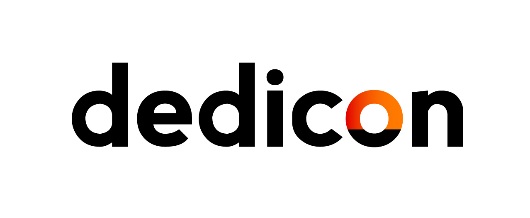 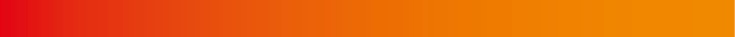 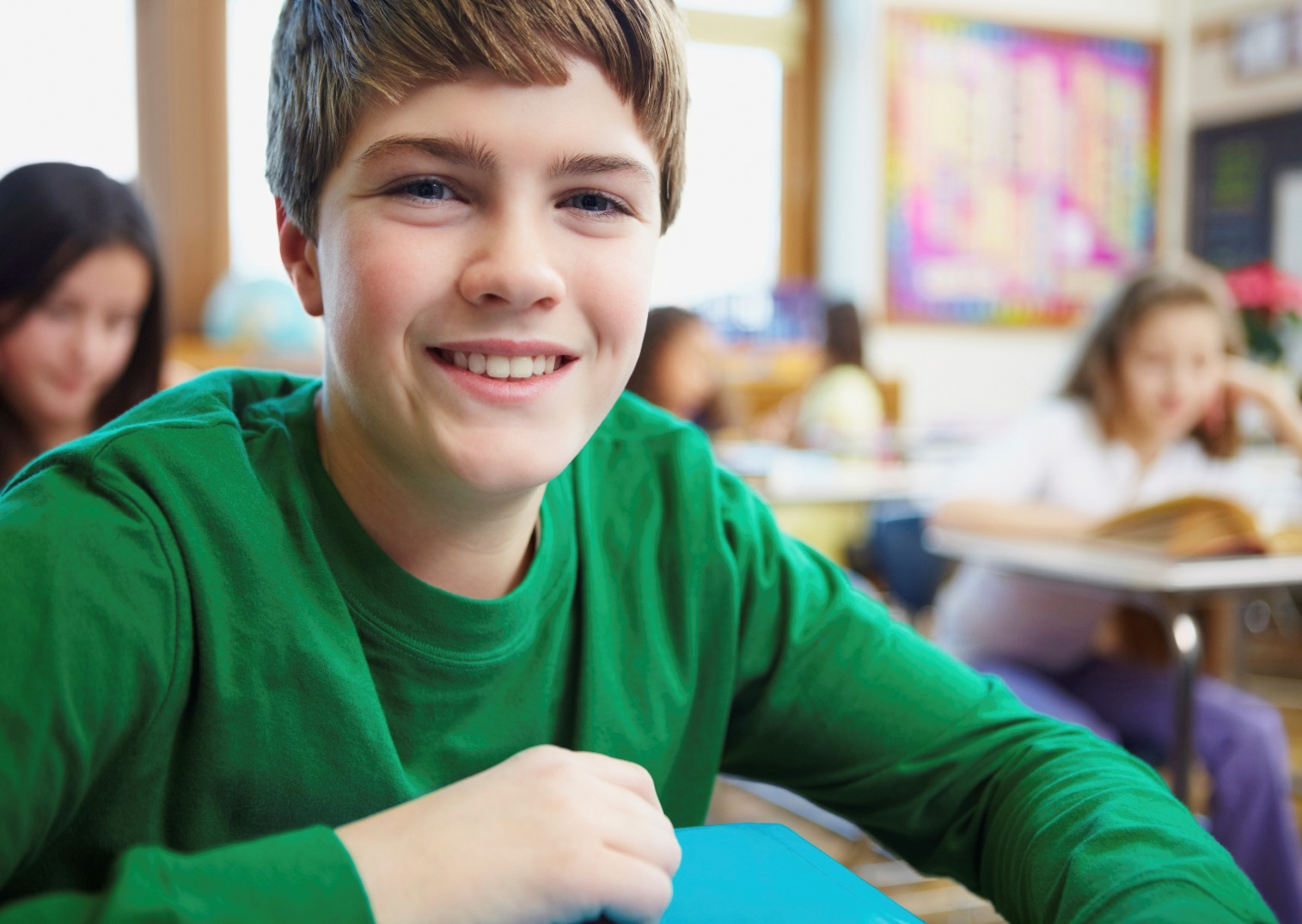 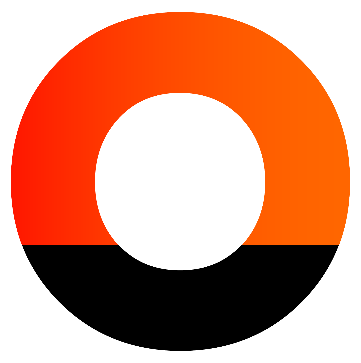 Aan de slag!LEX in gebruik nemenDe scholen zijn gesloten, wat nu? Het coronavirus heeft in Nederland een flinke impact. De continuïteit van het onderwijs komt onder druk te staan. Dedicon ondersteunt scholen, ouders en leerlingen met een leesbeperking zo goed mogelijk bij leren en studeren.Bijvoorbeeld met gesproken schoolboeken die via de lees-app LEX te beluisteren zijn. Daarmee krijgen zij exact dezelfde lesstof als in het geprinte schoolboek aangeboden, met het verschil dat de lesstof gelijktijdig te lezen én te beluisteren is. Je leest de tekst mee wanneer je het gedrukte boek er bij hebt. Handig!Scholen maken enthousiast gebruik van onze gesproken schoolboeken in de app LEX voor leerlingen met een leesbeperking. Wat moet je doen om thuis de app te gebruiken?Met deze instructie in de hand is het inzetten van gesproken schoolboeken in LEX een fluitje van een cent. Je vindt op de volgende pagina de instructie met handige linkjes met kant-en-klare video’s, presentaties en invulformulieren. 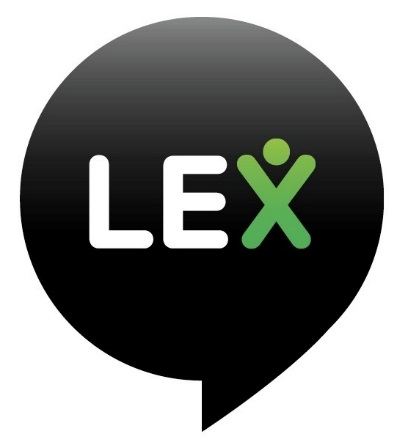 instructie Vragen over het gebruik van LEX? Neem gerust contact op met onze klantenservice: bel 0486 486 100 of mail naar klantenservice@dedicon.nl.  GegevensDit is een uitgave van Dedicon, aangepast en gepubliceerd op https://goedekennis.dedicon.nl/. Copyright © DediconContactgegevens DediconTraverse 175,5361 TD, GraveT: 0486 486 486E: info@dedicon.nlI: www.dedicon.nlStappen:MateriaalOpmerkingen Registreer in webwinkel Dedicon Educatief:Maak een bestelaccount aanE-mailadres Registreren voor een bestelaccount is gratis.Bestellen is alleen mogelijk op naam van aangemelde gebruikers met een aantoonbare leesbeperking.Maak een gebruikersaccount aan:Nog geen eigen gebruikersaccount?Maak een gebruikersaccount aan waarbij de optie “LEX” is aangevinkt. Om een gebruikersaccount aan te kunnen maken heb je een unieke-mailadres van de gebruiker (leerling) nodig.E-mailadres van de gebruiker (leerling)Let op! De gebruiker ontvangt een e-mail met een activeringslink. Bestel boeken in webwinkel:Bestel de boeken in de aflevervorm ‘voor LEX app’. Overzicht te bestellen boekenDoorloop (samen) onderstaande stappen:Activeer de activeringslink in mailInstalleer de app en log inBekijk de pagina ‘Alles wat je wilt weten over LEX’Alles wat je wilt weten over LEX Gebruiken:Aan de slag met LEX! Video: Ervaring Casper en Laurens